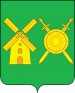 Отдел образованияуправления образования, культуры, спорта, и молодежной политики администрации  Володарского муниципального районаНижегородской областиПРИКАЗ02 ноября 2017 года                                                                                                    № 441Об итогах проведения школьного этапа всероссийской олимпиады школьниковв 2017-2018 учебном годуВ соответствии с приказом Министерства образования и науки Российской Федерации от  18.11.2013г. № 1252  «Об утверждении Порядка проведения Всероссийской олимпиады школьников», приказом Министерства образования и науки Российской Федерации от 17.03.2015 г. № 249 «О внесении изменений в Порядок проведения всероссийской олимпиады школьников, утвержденный приказом Министерства образования и науки Российской Федерации от 18 ноября 2013 г 1252»,  приказом Министерства образования и науки Российской Федерации от 17.12. 2015 года №1488 «О внесении изменений в Порядок проведения Всероссийской олимпиады школьников, утвержденный приказом Министерства образования и науки Российской Федерации от 18 ноября 2013г. №1252», приказом Министерства образования и науки Российской Федерации от 17 ноября 2016 г. №1435 «О внесении изменений в Порядок проведения всероссийской олимпиады школьников, утвержденный приказом Министерства образования и науки Российской Федерации от 18 ноября 2013 г. №1252»,  приказом Министерства образования Нижегородской области № 1379 от 09.06.2014г «Об организации регионального этапа Всероссийской олимпиады школьников в Нижегородской области», приказом Министерства образования Нижегородской области №1755 от 31.07.2017 «Об организации аккредитации граждан в качестве общественных наблюдателей на территории Нижегородской области в 2017-2018 учебном году», письмом Министерства образования Нижегородской области  от 11.08.2017 № 316-01-100-3096/17-0-0 «О проведении Всероссийской олимпиады школьников в 2017-2018 учебном году», приказом Отдела образования управления образования, культуры, спорта и молодежной политики  администрации Володарского муниципального района Нижегородской области от  22.08.2017г. № 355 « Об утверждении Порядка проведения школьного и муниципального этапов Всероссийской олимпиады школьников в Володарском муниципальном районе Нижегородской области», приказом Отдела образования управления образования, культуры, спорта и молодежной политики администрации Володарского муниципального района Нижегородской области от 22.08.2017 г. № 356 «О проведении школьного этапа всероссийской олимпиады школьников в 2017-2018 учебном году» с 02 октября по 01 ноября 2017 года состоялся школьный этап всероссийской олимпиады школьников. Участие в олимпиаде приняли учащиеся 4-11 классов из 14 общеобразовательных организаций района. Олимпиада проводилась по 17 общеобразовательным предметам. По итогам проведения школьного этапа всероссийской олимпиады школьников  в 2017-2018 учебном году ПРИКАЗЫВАЮ:Утвердить список победителей и призёров школьного этапа всероссийской олимпиады школьников в 2017-2018 учебном году (приложение 1).Наградить победителей и призеров олимпиады  дипломом Отдела образования управления образования, культуры, спорта и молодежной политики  администрации Володарского муниципального района Нижегородской области (приложение 2).Руководителям образовательных организаций взять под контроль  проведение анализа качества олимпиадных работ школьного этапа.Контроль за исполнением приказа возложить на методиста ИДК  Дурневу И.Е.Начальник Отдела образования                                                                      Н.Г. Соловьева